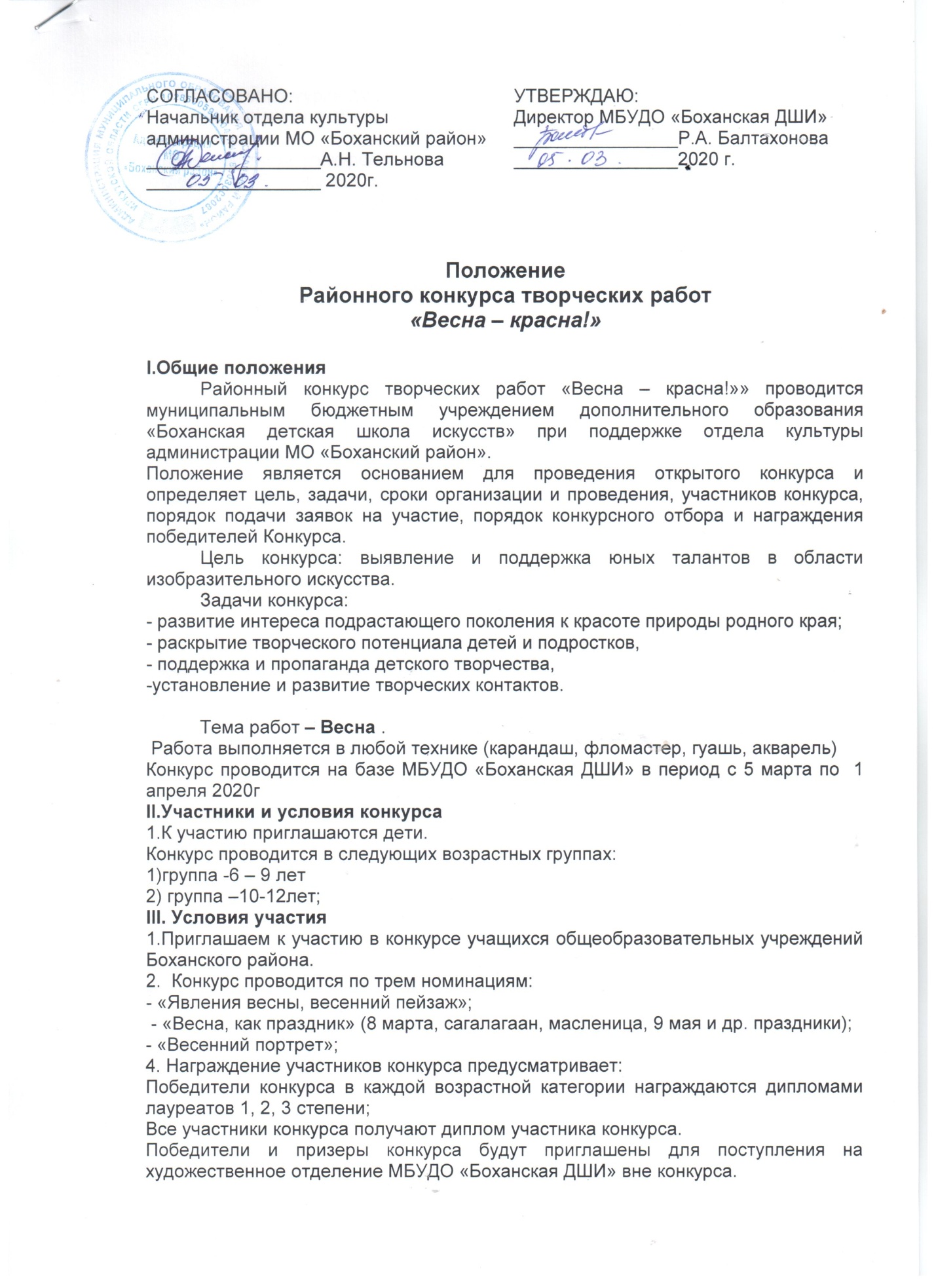 5. По итогам конкурса будет  организована выставка творческих работ. О дате и месте проведения, которой будет сообщено заранее на адрес электронной почты участников.6. Все участники конкурса будут приглашены на праздничный концерт народного отделения Боханской детской школы искусств «Мелодии родного края», приуроченного к 75-летию Победы  в ВОВ.VI. Критерии оценки - уровень мастерства и качество исполнения; - оригинальность творческого замысла; - композиционное решение; - цветовое решение; - самостоятельность исполнения; - соответствие теме конкурсаV. Порядок участия в конкурсе1. На конкурс принимаются  работы детей  в  формате АЗ по адресу: ул. Ленина 75, 2 этаж до 1 апреля 2020 года. Каждый участник может предоставить не более одной работы в каждой номинации.К каждой конкурсной работе необходимо прикрепить этикетку:Фамилия, имя автора (полностью);Возраст;Название работы;Наименование учреждения;ФИО преподавателя учреждения, подготовившего конкурсанта (при наличии такового).2. Предварительно, к каждой конкурсной работе необходимо заполнить заявку и отправить на адрес электронной почты:dshi-bohan@mail.ru до 1 апреля 2020 г.(Приложение 1).VI Работа жюри Конкурсные работы участников оцениваются членами жюри, которое состоит из ведущих преподавателей Боханской ДШИ.Жюри дает оценку и определяет победителей  - лауреатов 1,2,3 степени. Итогом обсуждения является протокол заседания членов жюри, на основании которого вручаются соответствующие дипломы участникам конкурса. Жюри имеет право: делить места среди участников, присуждать не все места, присуждать специальные призы.Результаты конкурса будут размещены на сайте МБУДО «Боханская ДШИ» - bohandshi.irk.muzkult.ruПо итогам конкурса будет организована выставка конкурсных работ.Контактный телефон: 8 (39538) 25-8-93 / 89246348108Приложение 1 к положениюЗАЯВКАС правилами участия в конкурсе ознакомлен (а) и согласен (а)Дата                          Подпись                                                         Ф.И.О.Ф.И.О. автора (авторов) сувенирной работыДата рожденияПочтовый адрес, телефон, e-mail автора (авторов) работыМесто работы, учебыЗаявленная номинация. Название работыКраткое описание работы (в том числе о трудоемкости и материалоемкости)Техника исполнения